Татарстан Республикасы Мамадыш муниципаль районында 2018-2019 елларның җылыту чоры тәмамлану турында        Тышкы һаваның уртача тәүлеклек температурасы муниципаль учреждениеләрдән җәйге режимда  файдаланырга мөмкинлек бирә торган булып торыклануы сәбәпле,   “Җылылык белән тәэмин итү турында" 27.07.2010 ел, № 190-ФЗ Федераль закон (29.12.2014 елгы редакциядә), "Күпфатирлы йортларда һәм торак йортларда биналарның милекчеләренә һәм файдаланучыларына коммуналь хезмәтләр күрсәтү турында" 06.05.2011 ел, № 354 Россия Федерациясе Хөкүмәте карары нигезендә,   Мамадыш муниципаль районы Башкарма комитеты турындагы Нигезләмәгә таянып, Татарстан Республикасы Мамадыш муниципаль районы Башкарма комитеты  к а р а р  б и р ә:          1. 2018-2019 елларның  җылыту чоры тәмамлану датасын 2019 елның 1 маена билгеләргә.         2. Тәкъдим итәргә:        - ААҖ “Мамадыш җылылык челтәрләренә” (Миннахметов Р.Р.),  үз балансында котельный һәм социаль-көнкүреш билгеләнештәге торак-коммуналь объектлар булган оешмаларга, объектларны техник эксплуатацияләү кагыйдәләре һәм нормалары нигезендә, җылылык сезонын тәмамлау белән бәйле чараларны үтәргә.       - ААҖ “Мамадыш җылылык челтәрләренә” (Миннахметов Р.Р.) җылы һава торышы торыклы башланганчы, кинәт суык булган очракларда, беренче чиратта, сәламәтлек саклау объектлары һәм балалар учреждениеләрендә, автоном җылылык чыгнакларының һәм үзәк җылыту системаларының әзерлеген тәэмин итәргә.        3. Татарстан Республикасы Мамадыш муниципаль районы Башкарма комитетының “Мамадыш муниципаль районында 2018- 2019 елларның көзге-кышкы чорының җылыту сезоны башлану турында” 2018 елның 13 сентябрендәге 484 санлы карарын гамәлдән чыккан дип танырга.         4. Әлеге карарның үтәлешен үз контролемә алам.      Җитәкче                                                                                       И.М. ДәрҗемановИСПОЛНИТЕЛЬНЫЙ КОМИТЕТ МАМАДЫШСКОГО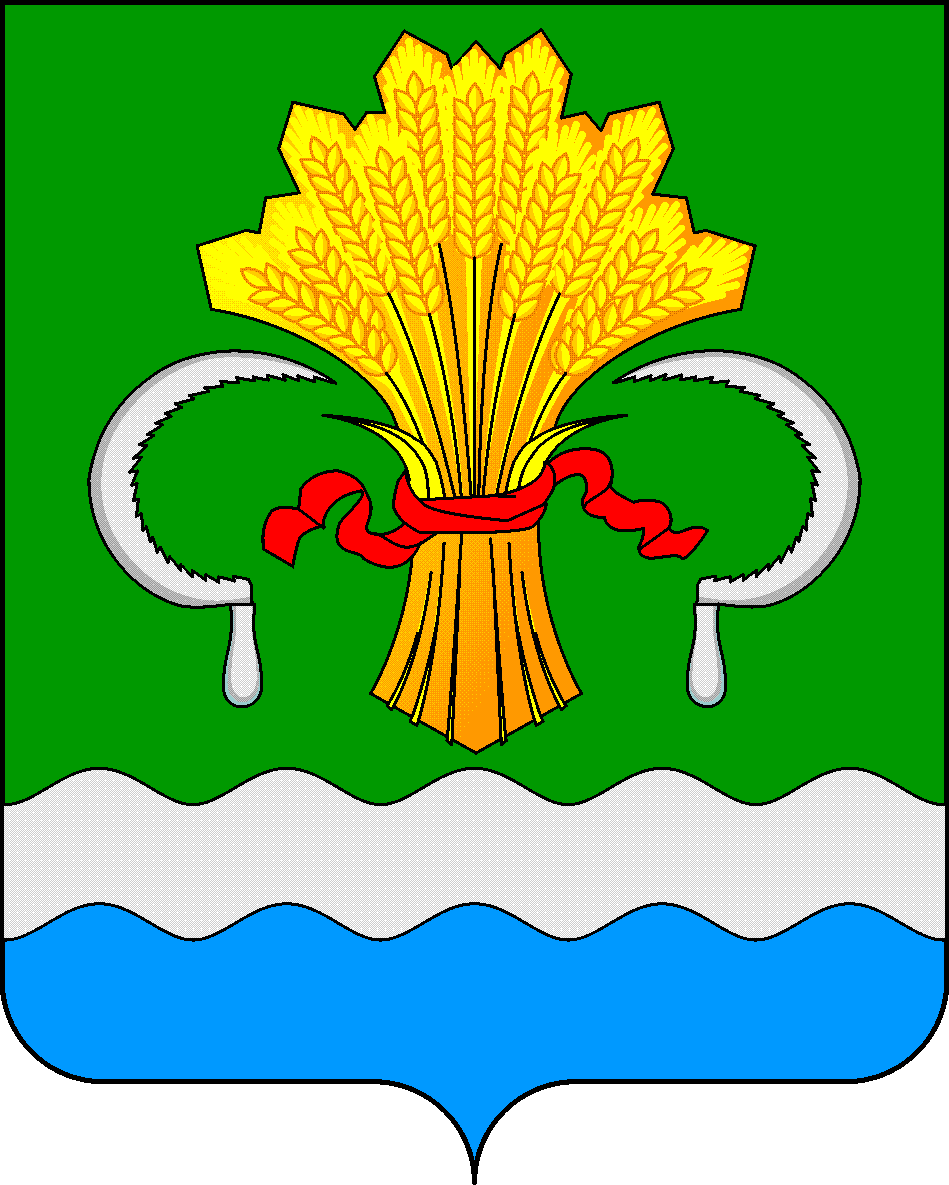 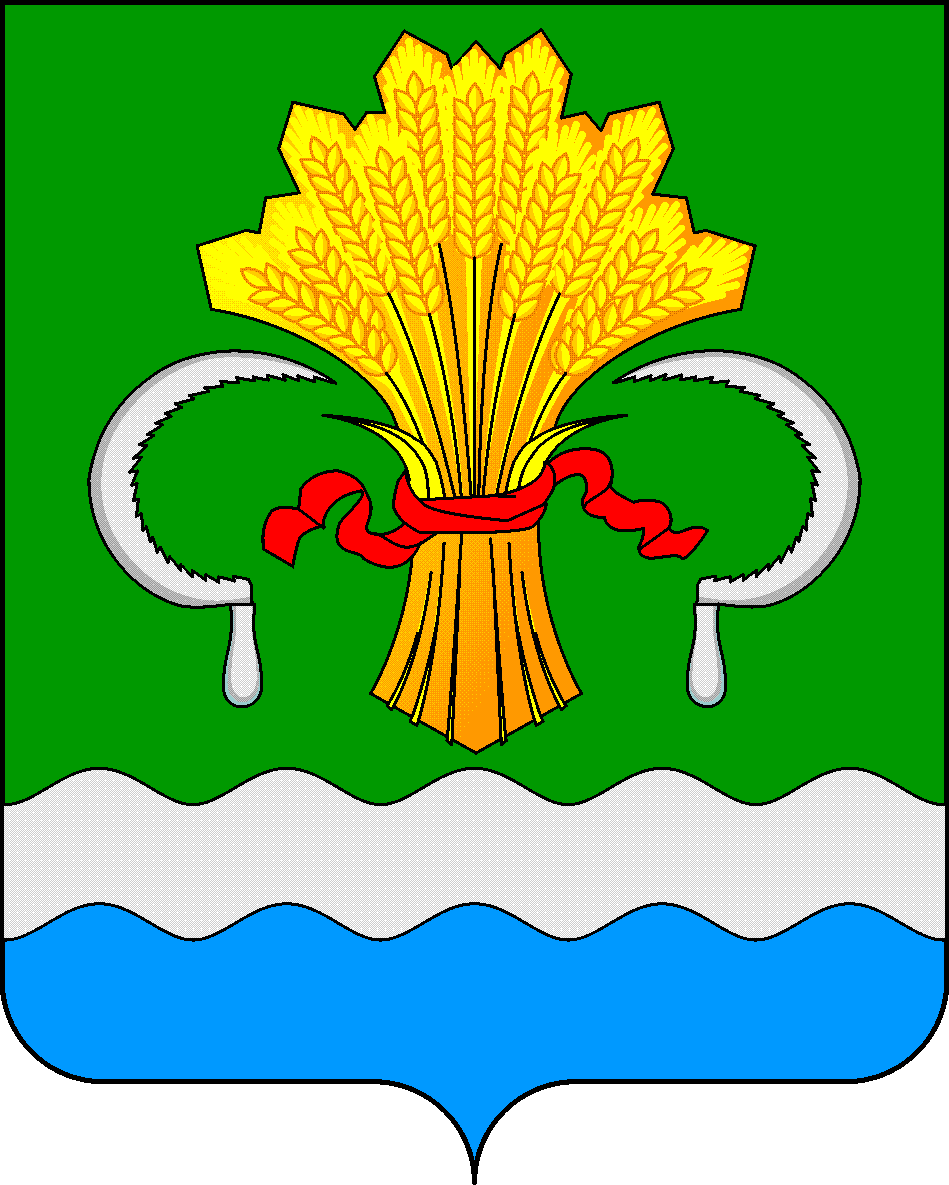  МУНИЦИПАЛЬНОГО РАЙОНА РЕСПУБЛИКИ ТАТАРСТАНул.М.Джалиля, д.23/33, г. Мамадыш, Республика Татарстан, 422190ТАТАРСТАН РЕСПУБЛИКАСЫНЫҢМАМАДЫШ МУНИЦИПАЛЬ РАЙОНЫНЫҢ БАШКАРМА КОМИТЕТЫМ.Җәлил ур, 23/33 й., Мамадыш ш., Татарстан Республикасы, 422190     Тел.: (85563) 3-15-00, 3-31-00, факс 3-22-21, e-mail: mamadysh.ikrayona@tatar.ru, www.mamadysh.tatarstan.ru     Тел.: (85563) 3-15-00, 3-31-00, факс 3-22-21, e-mail: mamadysh.ikrayona@tatar.ru, www.mamadysh.tatarstan.ru     Тел.: (85563) 3-15-00, 3-31-00, факс 3-22-21, e-mail: mamadysh.ikrayona@tatar.ru, www.mamadysh.tatarstan.ru    Постановление№ 132    Постановление№ 132                    Карар       от «26 » 04     2019 г.